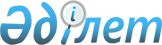 О Концепции установления согласованной тарифной политики на железнодорожном транспорте государств-участников Содружества Независимых ГосударствРешение, г. Москва, 18 октября 1996 г.

Неофициальный  




текст      



      Совет глав правительств Содружества Независимых Государств решил:




      1. Согласиться с Концепцией установления согласованной тарифной политики на железнодорожном транспорте государств-участников Содружества Независимых Государств (прилагается), представленной Советом по железнодорожному транспорту государств-участников Содружества и Межгосударственным экономическим Комитетом Экономического союза.




      2. Поручить министерствам финансов и министерствам экономики совместно с железнодорожными администрациями и другими заинтересованными органами государственного управления государств-участников Содружества в целях снижения уровня тарифов:


      разработать с участием Межгосударственного экономического Комитета Экономического союза до конца 1996 года меры по отмене установленного сверх провозной платы налога на добавленную стоимость в межгосударственном сообщении и согласовать принципы налогообложения предприятий железнодорожного транспорта;


      подготовить предложения по решению в 1997 году вопроса о государственном регулировании тарифов на пассажирские перевозки с компенсацией убытков от этих перевозок;


      разработать мероприятия по субсидированию перевозок, целевому финансированию поставок подвижного состава, строительству объектов пассажирского хозяйства, развитию пограничных переходов за счет бюджетных и других источников финансирования.




      3. Поручить Совету по железнодорожному транспорту государств участников Содружества в 1997-1998 годах продолжить работу по совершенствованию согласованной тарифной системы.




      4. Поручить железнодорожным администрациям государств-участников Содружества:


      установить, начиная с 1997 фрахтового года, предельный уровень ставок провозных плат в межгосударственном сообщении с государствами участниками Содружества Независимых Государств на основе совершенствования базы железнодорожного тарифа, принципов налогообложения и дотирования;


      разработать до конца 1997 года совместные программы, направленные на снижение себестоимости пассажирских и грузовых перевозок на железнодорожном транспорте.




      5. Совету по железнодорожному транспорту государств-участников Содружества совместно с Межгосударственным экономическим Комитетом Экономического союза докладывать о ходе выполнения настоящего Решения один раз в полгода Совету глав правительств Содружества Независимых Государств.


      Совершено в городе Москве 18 октября 1996 года в одном подлинном экземпляре на русском языке. Подлинный экземпляр хранится в Исполнительном Секретариате Содружества Независимых Государств, который направит каждому государству, подписавшему настоящее Решение, его заверенную копию.


     За Правительство                     За Правительство




     Азербайджанской Республики           Республики Молдова       



     За Правительство                     За Правительство




     Республики Армения                   Российской Федерации       



     За Правительство                     За Правительство




     Республики Беларусь                  Республики Таджикистан       



     За Правительство Грузии              За Правительство




                                          Туркменистана



     За Правительство                     За Правительство




     Республики Казахстан                 Республики Узбекистан       



     За Правительство                     За Правительство




     Кыргызской Республики                Украины




                                    Приложение






                                    к Решению Совета Глав






                                    правительств Содружества






                                    Независимых Государств






                                    от 18 октября 1996 года







                          Концепция






         установления согласованной тарифной политики






     на железнодорожном транспорте государств-участников






               Содружества Независимых Государств




      Настоящая Концепция определяет принципы формирования согласованной тарифной политики железнодорожных администраций государств-участников Содружества Независимых Государств на перевозку грузов железнодорожным транспортом в межгосударственном и международном сообщениях.


      Основные принципы формирования и применения согласованной тарифной политики на перевозку грузов в межгосударственном и международном сообщениях действуют в рамках Тарифного соглашения железнодорожных перевозчиков государств-участников Содружества от 17 февраля 1993 года и утверждаются на ежегодных тарифных конференциях.


      При установлении тарифов на перевозки грузов в межгосударственном и международном сообщениях железнодорожные администрации руководствуются следующими принципами:


      стабильность уровня тарифных ставок для обеспечения выполнения долгосрочных внешнеэкономических контрактов;


      уровень ставок на перевозки по железнодорожным дорогам - участницам Тарифного соглашения определяется отдельно для каждой железнодорожной администрации, участвующей в перевозке, с учетом расстояния перевозки по железным дорогам данного государства;


      уровень ставок провозной платы, объявляемый железнодорожными администрациями на межгосударственные и международные перевозки, является максимальным;


      тарифы, применяемые железнодорожными администрациями в межгосударственном и международным сообщениях, имеют единую согласованную тарифную базу, обеспечивающую унифицированное построение;


      валютой тарифа является швейцарский франк, платежи могут осуществляться в долларах США по объявляемому курсу швейцарского франка к доллару США;


      осуществление расчетов за перевозки грузов в межгосударственном и международном сообщениях отдельно с каждой железнодорожной администрацией государств-участников Содружества, если двух- или многосторонними договоренностями не предусмотрено другое;


      безубыточность перевозок;


      возможность снижения железнодорожной администрацией уровня объявляемого тарифа за расстояние по своей территории с учетом ее экономических интересов;


      согласование между железнодорожными администрациями государств участников Содружества конкурентоспособных сквозных тарифных ставок.


      Из указанных принципов вытекают следующие меры регулирования тарифов в межгосударственном сообщении:


      повышение железнодорожными администрациями уровня тарифов в соответствии с Тарифным соглашением - по периодичности и сроку уведомления всех дорог - участниц Соглашения;


      железнодорожные администрации самостоятельно понижают уровень объявленных тарифных ставок, исходя из экономической целесообразности;


      железнодорожные администрации совместно разрабатывают и принимают порядок согласования сквозных тарифных ставок на перевозки грузов в межгосударственном сообщении с участием нескольких железных дорог государств-участников Содружества Независимых Государств;


      при проведении гибкой тарифной политики на перевозки грузов с ограничением сбыта по уровню мировых цен принятие паритетных мер по взаимному снижению тарифов и сборов у всех участвующих перевозчиков и отпускных цен предприятий при условии экономической целесообразности;


      железнодорожные администрации с учетом экономических условий и особенностей работы железнодорожного транспорта в каждом государстве осуществляют дифференциацию тарифов по родам грузов, видам отправок, типам транспортных средств и другим категориям перевозок с введением коэффициентов к базовым тарифам.


      В целях оказания государственной поддержки развитию перевозок между государствами-участниками Содружества железнодорожным администрациям, Совету по железнодорожному транспорту, департаменту сотрудничества в области транспорта и связи Межгосударственного экономического Комитета Экономического союза продолжить работу с органами государственного управления государств-участников Содружества по подготовке и принятию решений:


      о снятии нагрузки на грузовые тарифы, вызванные убыточностью пассажирских перевозок с использованием государственных дотаций;


      о бюджетном и других источниках финансирования поставок пассажирского подвижного состава и строительства объектов пассажирского хозяйства;


      об участии государства в инвестировании средств в развитие пограничных переходов, целевом субсидировании перевозок по льготным тарифам, которые устанавливаются правительствами государств-участников Содружества.


      В 1997-1998 годы на базе настоящей Концепции разработать комплекс мер по совершенствованию согласованной тарифной системы.

					© 2012. РГП на ПХВ «Институт законодательства и правовой информации Республики Казахстан» Министерства юстиции Республики Казахстан
				